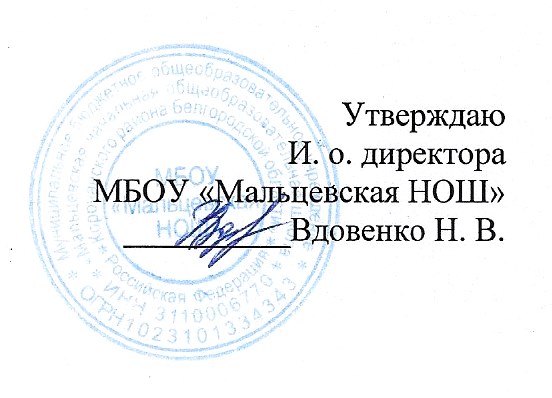 Планвзаимодействия структурного подразделения «Детский сад» МБОУ «Мальцевская начальная общеобразовательная школа Корочанского района Белгородской области» с семьями воспитанников всоответствии с Федеральной образовательной программой (ФОП ДО) на 2023-2024 учебный годСодержаниеОсновные	цели взаимодействия	детского	сада	с	семьёй	в соответствии с Федеральной образовательной программой (ФОП ДО).Задачи взаимодействия педагогического коллектива ДОО с семьями обучающихся (воспитывающихся).Принципы взаимодействия	с	родителями (законными представителями).Основные направления взаимодействия с семьёй в соответствии с ФОП ДО.Основные формы взаимодействия с семьёй в соответствии с ФОПДО.Перспективный	план	взаимодействия	с	семьями	воспитанниковразновозрастной группы (2-7 лет).Основные цели взаимодействия детского сада с семьёй в соответствии с Федеральной образовательной программой (ФОП ДО)Согласно Федеральной образовательной программе дошкольного образования главными целями взаимодействия педагогического коллектива ДОО с семьями обучающихся дошкольного возраста являются:обеспечение психолого-педагогической поддержки семьи и повышение компетентности родителей (законных представителей) в вопросах образования, охраны и укрепления здоровья детей младенческого, раннего и дошкольного возрастов;обеспечение единства подходов к воспитанию и обучению детей в условиях ДОО и семьи; повышение воспитательного потенциала семьи.Задачи взаимодействия педагогического коллектива ДОО с семьями обучающихсяинформирование родителей (законных представителей) и общественности относительно целей ДО, общих для всего образовательного пространства Российской Федерации, о мерах господдержки семьям, имеющим детей дошкольного возраста, а также об образовательной программе, реализуемой в ДОО;просвещение родителей (законных представителей, повышение их правовой, психолого-педагогической компетентности в вопросах охраны и укрепления здоровья, развития и образования детей;способствование развитию ответственного и осознанного родительства как базовой основы благополучия семьи;построение взаимодействия в форме сотрудничества и установления партнёрских отношений с родителями (законными представителями) детей младенческого, раннего и дошкольного возраста для решения образовательных задач;вовлечение	родителей (законных	представителей) в образовательный процесс.Принципы взаимодействия с родителями (законными представителями)приоритет семьи в воспитании, обучении и развитии ребё нка: в соответствии с Законом об образовании у родителей (законных представителей) обучающихся не только есть преимущественное право на обучение и воспитание детей, но именно они обязаны заложить основы физического, нравственного и интеллектуального развития личности ребёнка;открытость: для родителей (законных представителей) должна быть доступна актуальная информация об особенностях пребывания ребёнка в группе; каждому из родителей (законных представителей) должен быть предоставлен свободный доступ в ДОО; между педагогами и родителями (законными представителями) необходим обмен информацией об особенностях развития ребёнка в ДОО и семье;взаимное   доверие,   уважение   и   доброжелательность во взаимоотношениях педагогов и родителей (законных представителей) : при взаимодействии педагогу необходимо придерживаться этики и культурных правил общения, проявлять позитивный настрой на общение и сотрудничество с родителями (законными представителями); важно этично и разумно использовать полученную информацию как со стороны педагогов, так и со стороны родителей (законных представителей) в интересах детей;индивидуально-дифференцированный подход к каждой семье : при взаимодействии необходимо	учитывать	особенности семейного воспитания, потребности родителей (законных представителей) в отношении образования ребёнка, отношение к педагогу и ДОО, проводимым мероприятиям; возможности включения родителей (законных представителей) в совместное решение образовательных задач;возрастосообразность : при планировании и осуществлении взаимодействия необходимо учитывать особенности и характер отношений ребёнка с родителями (законными представителями, прежде всего, с матерью (преимущественно для детей младенческого и раннего возраста, обусловленные возрастными особенностями развития детей.Основные направления взаимодействия с семьёй в соответствии с ФОП ДОДиагностико-аналитическое направление включает получение и анализ данных о семье каждого обучающегося, её запросах в отношении охраны здоровья и развития ребёнка; об уровне психолого-педагогической компетентности	родителей (законных	представителей);	а также планирование работы с семьей с учётом результатов проведенного анализа; согласование воспитательных задач;Просветительское направление предполагает просвещение родителей (законных представителей) по вопросам особенностей психофизиологического и психического развития детей младенческого, раннего и дошкольного возрастов; выбора эффективных методов обучения и воспитания детей определенного возраста; ознакомление с актуальной информацией о государственной политике в области ДО, включая информирование о мерах господдержки семьям с детьми дошкольного возраста; информирование об особенностях реализуемой в ДОО образовательной программы; условиях пребывания ребёнка в группе ДОО; содержании и методах образовательной работы с детьми;Консультационное направление объединяет в себе консультирование родителей (законных представителей) по вопросам их взаимодействия с ребёнком, преодоления возникающих проблем воспитания и обучения детей, в  том  числе  с  ООП  в  условиях семьи;  особенностей  поведения и взаимодействия ребёнка со сверстниками и педагогом; возникающих проблемных	ситуациях;	способам воспитания и	построения продуктивного взаимодействия с детьми младенческого, раннего и дошкольного возрастов; способам организации и участия в детских деятельностях, образовательном процессе и другому.Основные формы взаимодействия с семьёй в соответствии с ФОПДОДиагностико-аналитическое направление реализуется через опросы,	социологические	срезы,	индивидуальные блокноты, «почтовый  ящик»,  педагогические  беседы  с родителями (законными представителями); дни (недели) открытых дверей, открытые просмотры занятий и других видов деятельности детей и так далее;Просветительское и консультационное направления реализуются через групповые родительские собрания, конференции, круглые столы, семинары-практикумы, тренинги и ролевые игры, консультации, педагогические гостиные, родительские клубы и другое; информационные проспекты, стенды, ширмы, папки-передвижки для родителей (законных представителей); журналы и газеты, издаваемые ДОО для родителей (законных представителей, педагогические библиотеки для родителей (законных представителей); сайты ДОО и социальные группы в сети Интернет; медиарепортажи и интервью; фотографии, выставки детских работ, совместных работ родителей (законных представителей) и детей. Включают также и досуговую  форму  –  совместные  праздники  и  вечера,  семейныеспортивные	и	тематические	мероприятия,	тематические	досуги, знакомство с семейными традициями и другое.Перспективный план взаимодействия с семьями воспитанников разновозрастной группы Форма взаимодействияСрокОтветственныйСистема взаимодействия по вопросам организационной и административной деятельности дошкольной организацииСистема взаимодействия по вопросам организационной и административной деятельности дошкольной организацииСистема взаимодействия по вопросам организационной и административной деятельности дошкольной организацииПровести встречи по сбору: согласий/отказов (информированное добровольное согласие на медицинское вмешательство или отказ от медицинского вмешательства, согласие на обработку персональных данных родителя и детей, на логопедическое сопровождение ребенка и т.п.);заявлений (о праве забирать ребенка из детского сада, о предоставлении мер социальной поддержки, диетического питания ребенку т.п.)Сентябрьвоспитатель, медицинский работникОрганизовать и провести День открытых дверейоктябрь, майвоспитательОбеспечить проведение субботниковоктябрь, апрельдиректорГотовить материалы, информирующие родителей (законных представителей) воспитанниково правах их и их детей, включая описание правомерных и неправомерных действий работников. Размещать материалы на информационных стендах и сайте детского садане реже 1 раза в полугодиевоспитательОбновлять информационные стенды, публиковать новую информацию на сайте детского сада по текущим вопросампо необходимости, но не реже 1 раза в месяцвоспитательОбеспечить персональные встречи с администрацией детского садапо запросудиректорОбеспечить рассылку информации по текущим вопросам и общение в родительских чатахв течение годавоспитательПосещать семьи воспитанников, состоящих на различных видах учетав течение годавоспитательСопровождать деятельность родительского мониторинга организации питания воспитанников (посещение помещений для приема пищи, изучение документов по организации питания и т.п.)в течение года (при наличии заявок)воспитательСотрудничество по вопросам информационной безопасности детейСотрудничество по вопросам информационной безопасности детейСотрудничество по вопросам информационной безопасности детейРодительское собрание на тему: «Услуга "Родительский контроль"»сентябрь, апрельВоспитательКруглый стол «Информационная безопасность детей»Октябрь, майвоспитательРодительское собрание в подготовительной группе на тему: «Цифровая грамотность детей»НоябрьВоспитательКонсультирование родителей по вопросам защиты воспитанников от распространения вредной для них информации «О защите детей от информации, причиняющей вред их здоровью и развитию»ДекабрьвоспитательСемейный всеобуч «Плюсы и минусы телевидения для дошкольников»ЯнварьвоспитательПодготовка буклетов по информационной безопасности детей и размещение их на сайте и на информационных стендах детского садаВ течение годавоспитательСотрудничество по вопросам патриотической и идеологической
воспитательной работы с воспитанникамиСотрудничество по вопросам патриотической и идеологической
воспитательной работы с воспитанникамиСотрудничество по вопросам патриотической и идеологической
воспитательной работы с воспитанникамиОрганизовать беседу о роли государственной символики в воспитании детей1 сентябрявоспитательОбеспечить совместные с воспитанниками церемонии поднятия флага и исполнения гимна России ко Дню народного единства, Дню Конституции, Дню защитника Отечества, Дню Россиинакануне 4 ноября, 12 декабря, 23 февраля, 12 июнявоспитательОрганизовать экскурсию совместно с воспитанниками в музей по теме: «Родной край»доябрьвоспитательОрганизовать круглый стол на тему: «Патриотическое и идеологическое воспитание детей – важная составляющая будущего»декабрьвоспитательПровести совместную с воспитанниками акцию «Подарки ветеранам»накануне 9 маявоспитательКоллективные массовые мероприятия с воспитанникамиКоллективные массовые мероприятия с воспитанникамиКоллективные массовые мероприятия с воспитанникамиОрганизовать утренник ко Дню знаний1 сентябрявоспитатель, музыкальный руководительОрганизовать музыкальный вечер к Международному дню пожилых людейнакануне 1 октябрямузыкальный руководительОбеспечить совместный досуг родителей и детей ко Дню матери в РоссииНакануне 27 ноябрявоспитатель, музыкальный руководительОрганизовать новогодний утренникс 19 по 23 декабрямузыкальный руководительОрганизовать физкультурно-музыкальный праздник «Мой папа – защитник Отечества»накануне 23 февралявоспитательОрганизовать концерт к Международному женскому днюнакануне 8 мартавоспитатель, музыкальный руководительОрганизовать выпускной вечер (для подготовительной группы)29-30 маяВоспитатель. музыкальный руководительФормирование системы взаимодействия по вопросам цифровизации образовательной среды детского садаФормирование системы взаимодействия по вопросам цифровизации образовательной среды детского садаФормирование системы взаимодействия по вопросам цифровизации образовательной среды детского садаВыяснять мнение родителей и собрать сведения о возможности освоения ООП ДО с применением ДОТ, полезности образовательных платформ детского сада для родителейСентябрь–октябрьВоспитательПодготовить и раздать памятки на тему: «Организация деятельности дошкольников и использованием ЭСО»ноябрьвоспитательОрганизовать консультации по вопросам реализации ООП ДО с применением ДОТноябрь, февраль, июньвоспитатель Провести анкетирование на тему: «Мой ребенок и цифровые технологии»декабрьвоспитательПровести  цикл бесед в родительских чатах на тему: «Возможности цифровых технологий в образовательной среде»март-майвоспитательПовышение компетентности в вопросах семейного воспитания, охраны и укрепления здоровья воспитанниковПовышение компетентности в вопросах семейного воспитания, охраны и укрепления здоровья воспитанниковПовышение компетентности в вопросах семейного воспитания, охраны и укрепления здоровья воспитанниковОрганизовать мастер-класс «Адаптация ребенка к детскому саду»СентябрьвоспитательОрганизовать кргулый стол «Одна семья, но много традиций»мартвоспитательПровести семинар-практикум «Как справиться с капризами и упрямством дошкольника»майвоспитательОбеспечить индивидуальные консультации по медицинским, психолого-педагогическим и иным вопросам семейного воспитанияпо запросампедагогические работники в рамках своей компетенцииОбеспечить поддержку родительских объединений, содействующих укреплению семьи, сохранению и возрождению семейных и нравственных ценностей с учетом роли религии и традиционной культуры местных сообществв течение годавоспитатель, Информационная и просветительская деятельность, взаимодействие в условиях распространения коронавирусной инфекции (COVID-19)Информационная и просветительская деятельность, взаимодействие в условиях распространения коронавирусной инфекции (COVID-19)Информационная и просветительская деятельность, взаимодействие в условиях распространения коронавирусной инфекции (COVID-19)Информировать о режиме функционировании детского сада в условиях распространения COVID-19 (через сайт и стенд детского сада, родительские чаты)Не позднее чем за 1 рабочий день до открытия детского сада после карантина и других перерывов в работеМодератор официального сайта, воспитатель группыРазместить на информационном стенде детского сада сведения о вакцинации от гриппа и коронавирусапо окончании периода, указанного в постановлении государственного санитарного врачамедицинский работникИнформировать о снятии/введении в детском саду части ограничительных и профилактических мерне позднее, через сутки после изменения перечня мервоспитатель группыРазмещать на сайте детского сада памятки и рекомендации о здоровьесберегающих принципахежеквартально до 5-го числамодератор сайта, медицинский работник